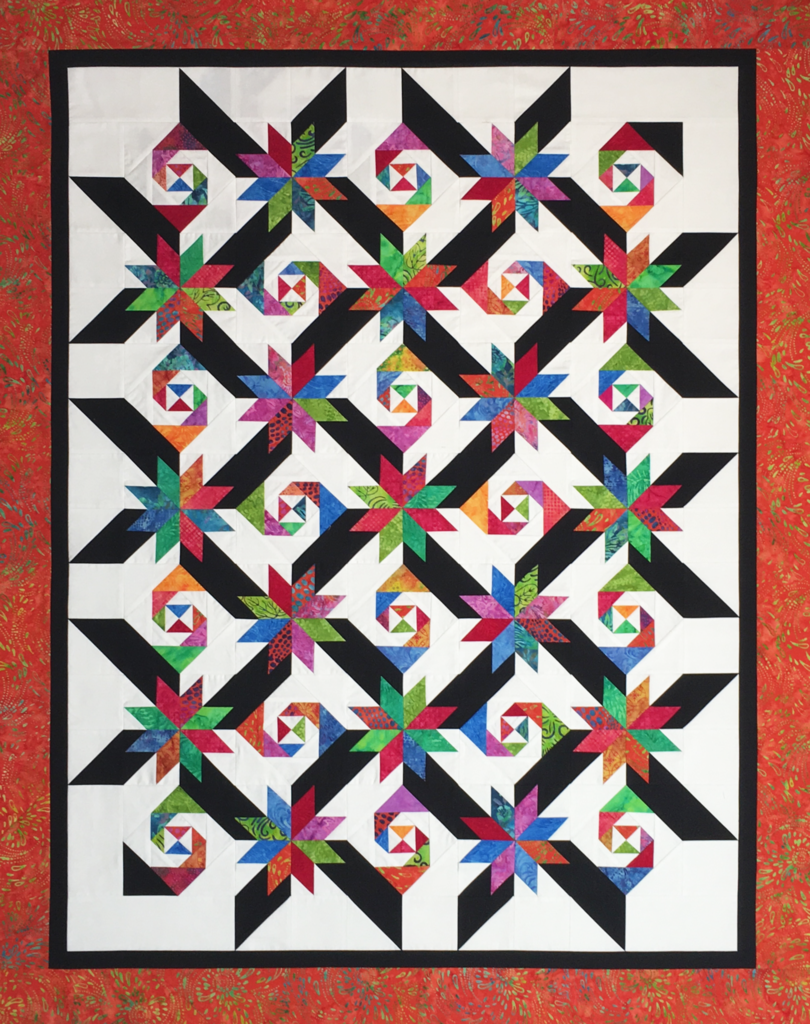 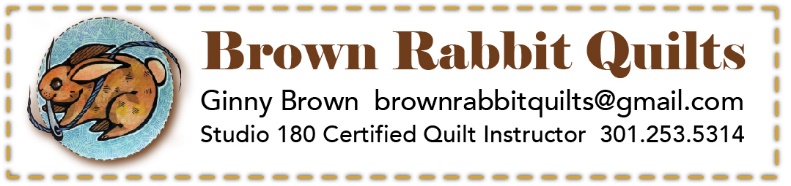 Pre-cutting must be done prior to class to ensure  maximum instructional and sewing time.  There aremany similar size pieces, so please keep them separate in labeled zip top bags or paper plates.Background Fabric - Cut the following:(9) 3" squares(10) 4" squares(18) 2 ½" squares cut in half on the diagonal(18) 2 ¾ " squares cut in half on the diagonal(18) 3 ½ " squares cut in half on the diagonal(18) 4 ¼ " squares cut in half on the diagonal(7) 3 ¼" WOF strips cut into 14 half stripsFat Quarter Assorted Colors - Cut the following:(18) 2 ½" squares cut in half on the diagonal(18) 2 ¾ " squares cut in half on the diagonal(18) 3 ¼ " squares cut in half on the diagonal(9) 3" squares of different colors(28) 2" Half WOF strips for star points (if using Fat       Quarters, cut strips on long side)Dark Accent - Cut the following:(18) 4 ½" squares cut in half on the diagonal(7) 3 ¼" WOF strips cut into 14 half strips(10) 4" squares